Газета для родителей группы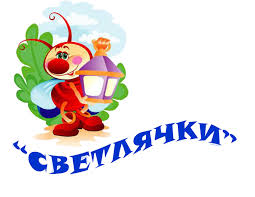 23 Март 2016 годад/с с/п «Белочка»Здравствуйте, дорогие читатели газеты «Светлячки».8 марта  это международный праздник, посвященный всем мамам мира. Цель этого прекрасного праздника — поддержать традиции бережного отношения к женщине, особо отметить значение в нашей жизни самого главного человека — матери.

Это еще и семейный праздник. Дети обязательно должны понимать, кем является для них мама и какого почтения она заслуживает. Своим рождением, жизнью, успехами мы обязаны нашим дорогим мамам. Нет ничего прекраснее и бескорыстнее материнской любви. Как солнце посылает свои лучи, согревая все живое на земле, так и любовь матери всегда согревает ребенка.

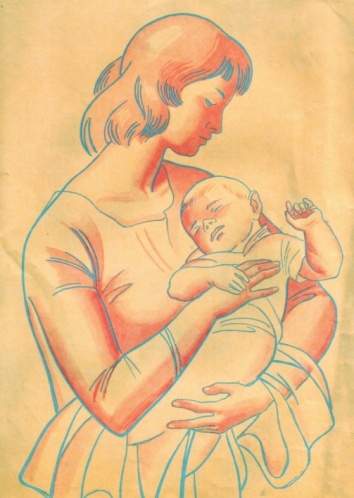 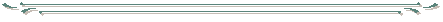 

ЛИ ИТЕРАТУРНЫЙ УГОЛОК

Кто всегда со всеми ладит,

Шьёт, пирог готовит, гладит,

Никогда не отдыхает,

Ни о чём не забывает.

За плохое поругает,

* * *

Колыбельная для мамы

Мама долго хлопотала:

Все дела, дела, дела…

Мама за день так устала,

На диване прилегла.

Я её не буду трогать,

Только возле постою.

Пусть поспит она немного 

Я ей песенку спою.

* * *

Пословицы о маме: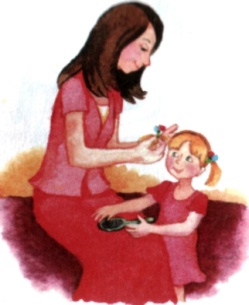 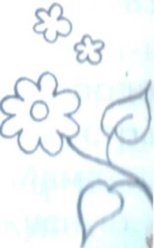 
Маменька родимая – свеча неугасимая.
Без матушки родной и цветы нецветно растут.
Всякой матери своё дитя мило.
Сыр калача белее, а мать всех друзей милее.
Сердце матери лучше солнца греет.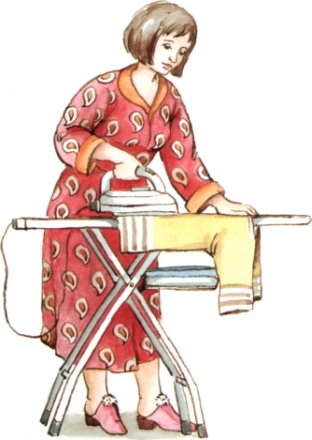 
Материнская рука на ласку, что пух, мягка.
Материнская забота на дне моря спасет* * *

Самое первое слово

Какое самое первое слово?

Какое самое главное слово?

Какое самое светлое слово

МА – МА

И хочется снова, 

И хочется снова

Сказать его тихо,

Сказать его громко.
^ А потом сто раз простит,

Когда болен ты, не спит

Кто за всех всегда боится,

Кто всегда тобой гордится?

Отгадайте поскорей

Нашей мамы нет важней




* * *
К маме стану я поближе –

Очень я её люблю!

Жалко только, что не слышит

Мама песенку мою.

Нету песенки чудесней.

Может спеть погромче мне,

Чтобы маме эту песню

Слышно было и во сне?..

* * *
У дитя заболит пальчик, а у матери-сердце.
Кто матери не послушает, тот в беду попадет.
Береги отца и мать – других не сыщешь.
Нет милее дружка, чем родимая матушка.
При солнышке тепло, при матушке добро.
* * *
Самое важное слово ребёнка –

МА – МА.

Если читаю по букварю,

Первое слово опять говорю

Букв в нём совсем не много –

Два коротких слога:

МА – МА!

Н. Бромлей





^ ПРОЧИТАЙТЕ ВАШИМ ДЕТЯМ

Мама.

Мама.
Закрой глаза, прислушайся. И ты услышишь мамин голос. Он живет в самом тебе, такой знакомый, родной. Его не спутаешь ни с одним другим голосом. Даже если станешь взрослым, всегда будешь помнить мамин голос, мамины глаза, мамины руки.

Мама.
Ты ещё не умел говорить, а мама понимала тебя без слов, угадывала, что ты хочешь, что у тебя болит. Ты ещё не умел ходить, мама носила тебя на руках. А потом мама научила тебя говорить, ходить... Мама прочла тебе первую книжку.

От мамы ты узнал имена птиц — воробей, ласточка, синица. Узнал, что у каждого цветка есть своё имя — ромашка, василёк, иван-да-марья.

На улице шёл снег. Мама протянула руку и поймала снежинку. На шерстяной варежке снежинка не таяла. Ты посмотрел и увидел чудо. 

Ты думал, что снежинка — крохотный пушистый комочек, а она оказалась красивой, ровной звёздочкой. Ты наклонился, чтобы лучше рассмотреть белую звёздочку, дохнул на неё, и звёздочка исчезла. На варежке осталась капелька воды.

Первую снежинку помогла тебе увидеть мама.

Мама всегда была рядом с тобой. И всё, что ты увидел, всё, что окружало тебя, как бы началось с мамы.


С чего начинается Родина?

Я задаю себе этот вопрос и сам отвечаю на него: Родина начинается с мамы.
___________________________________________________________

Побеседуйте с ребенком о прочитанном. Скажите, какие слова автора о маме можно отнести и к Вашей маме. Помогите автору ответить на вопрос: «С чего начинается Родина?» подведите ребенка к пониманию, что мама первая открывает маленькому человеку мир, учит видеть красоту, восхищается им. А мир начинается с родного края, с земли, где он родился. Любовь к родному краю перерастёт в любовь к Родине.


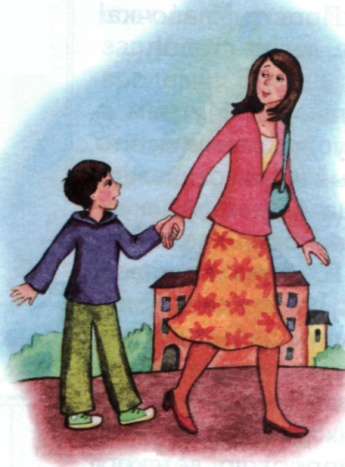  Газета для родителей группы «Светлячки» Д/с с/п «Белочка»  с.КурумочГлавный редактор газеты Быкова М.А.  Помощник редактора Коняева Т.В.). Издаётся один раз в месяц. Бесплатно. Дата выхода-. 23 января 2016 год